Комерційна пропозиція на систему ультразвукову діагностичну ClearVue 350Специфікація 1:                                                                                                                              6.02.2015 р.Специфікація 2: 1.   Термін поставки: протягом 45 календарних днів.
2.   Умови оплати: 100% авансовий платіж (або згідно договору).
3.   В вартість Обладнання входить: 
      - доставка Обладнання кінцевому Замовнику;    
      - введення Обладнання в експлуатацію; 
      - гарантійне обслуговування Обладнання протягом 12 місяців з дати його введення в експлуатацію.
      - обов’язкова метрологічна сертифікація та сертифікація УКСЕПРО
4.   Умови поставки : DDP клієнт (за адресою згідно договору).
5.   Ціна на додаткові опції дійсна тільки за умови купівлі разом з ультразвуковим сканером.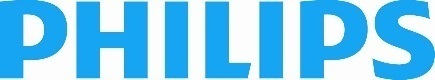 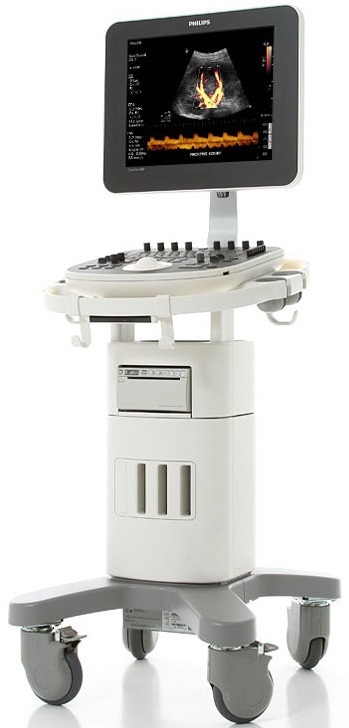 Philips ClearVue 350 - універсальна ультразвукова система, побудована з використанням технології Active Array, що дозволяє отримувати діагностичні зображення найвищої якості. Завдяки своїм професійно продуманим функціям ця система одночасно надійна і проста в роботі, сучасна і інноваційна. Неодмінно, Philips ClearVue 350 стане Вашим вірним помічником в ультразвукових дослідженнях.

Сучасні технології: 
Технологія XRES Adaptive Image Processing запатентована технологія Philips, яка підвищує якість зображення в реальному часі за допомогою спеціальних контекстуальних алгоритмів, які зменшують число артефактів, пов'язаних зі спеклами, затуманенням і перешкодами. У той же час XRES покращує зображення країв, коректуючи розриви між текстурованими областями, що дозволяє підвищити якість візуалізації інформації про тканини.iScan – інтелектуальна оптимізація в один дотик. Не потрібно витрачати час на налаштування системи під час досліджень, апарат все зробить замість Вас. Налаштування TGC, підсилення в B-режимі та доплерах , динамічного діапазону, базових ліній та швидкостей, все це стало простіше, ніж будь-коли.Програмне забезпечення: Freehand 3D - Можливості: - Збір даних за допомогою паралельного або веєрного сканування - Режим поверхневої тривимірної реконструкції з можливістю завдання рівня прозорості - Мультиплановий аналіз (відображення поперечного зрізу)Continuous wave Doppler - Постійно-хвильовий доплер застосовується для кількісної оцінки кровотоку в судинах c високошвидкісними потоками. У ехокардіографії за допомогою постійно-хвильового доплера можна провести розрахунки тиску в порожнинах серця та магістральних судинах в ту чи іншу фазу серцевого циклу, розрахувати ступінь значущості стенозу і т.д. Основним рівнянням CW є рівняння Бернуллі, що дозволяє розрахувати різницю тиску або градієнт тиску. За допомогою рівняння можна виміряти різницю тиску між камерами в нормі і при наявності патологічного, високошвидкісного кровоточуУніверсальні можливості дослідженьСистема ClearVue 350 дозволяє виконувати широкий спектр ультразвукових досліджень: органи черевної порожнини, малі та поверхнево розташовані органи, дослідження в педіатрії, дослідження скелетно-м'язова системи, дослідження в урології, передміхурова залоза, дослідження в акушерстві та гінекології, ехокардіографія, судини і транскраніальні дослідження. 
Завдяки 3-ом портам пропадає необхідність переставляння датчиків, що суттєво зменшує час при зміні досліджень та сприяє надійній службі апарата та датчиків. Всі датчики можуть бути під’єднані одночасно, та використовуватись при необхідності.Зручний дизайнЧудовий дизайн системи ClearVue 350 свідчить про простоту експлуатації системи. Модульна конструкція означає підвищену зручність обслуговування і надійність системи. Компактні розміри свідчать про його сучасність, а інтуїтивно простий інтерфейс о його бездоганності. Сучасний 19” дюймовий монітор з високою роздільною здатністю робить працю ще приємнішою. Сучасні багато частотні електронні датчикиКонвексний C5-2 датчик. Широкосмуговий конвексний датчик з діапазоном частот 2-5 Мгц. Область застосування: акушерство і гінекологія, абдомінальні та васкулярні дослідження.Лінійний широкосмуговий датчик L12-4 з діапазоном частоти 4-12 МГц, для дослідження малих органів, поверхневих судин, молочної залози і м'язи-скелетних об'єктів.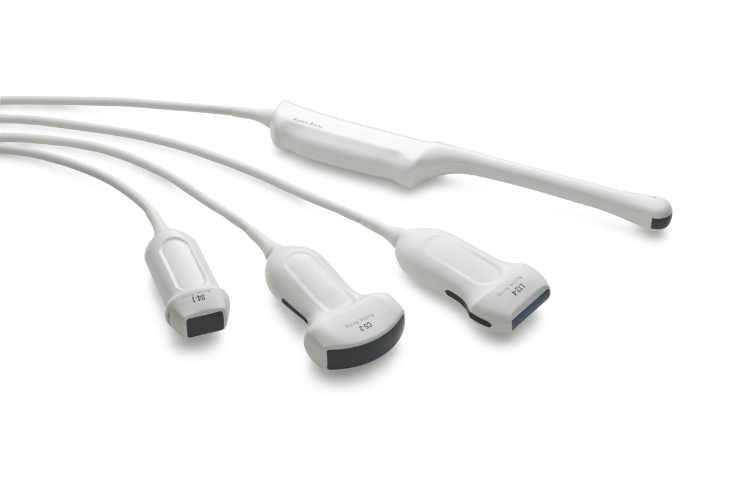 Фазований датчик S4-1 з розширеним робочим частотним діапазоном від 1 до 4 МГц для візуалізації високої роздільної здатності при дослідженнях серця, транскраніальних, абдомінальних та акушерських дослідженнях.Конвексний внутрішньопорожнинний датчик C9-4v. Широкосмуговий внутрішньопорожнинний датчик з діапазоном частот 4-9 Мгц та кутом огляду 150 градусів. Область застосування: акушерство і гінекологія, проктологія.Клінічні зображення№НайменуванняКіл-тьОд. вим.Цiна без ПДВСума з ПДВ1Система ультразвукова діагностична ClearVue 350;Виробництва Philips Ultrasound, Inc. (USA).що складається з:Система ультразвукова діагностична ClearVue 350Датчики: (3 датчика)Датчик конвексный C5-2Датчик лінійний L12-4Датчик внутрішньопорожнинний С9-4VПрограмне забезпечення: Загальний пакет опцій для клінічних дослідженьОпція для загальних дослідженьОпція для акушерсько-гінекологічних дослідженьОпція XRESОпція iScanОпція постійно-хвильового доплера1К-т
23 831,78 EUR
25 500,00 EUR№НайменуванняКіл-тьОд. вим.Цiна без ПДВСума з ПДВ1Система ультразвукова діагностична ClearVue 350;Виробництва Philips Ultrasound, Inc. (USA).що складається з:Система ультразвукова діагностична ClearVue 350Датчики: (4 датчика)Датчик конвексный C5-2Датчик лінійний L12-4Датчик внутрішньопорожнинний С9-4VДатчик секторний фазований S4-1Програмне забезпечення: Загальний пакет опцій для клінічних дослідженьОпція для загальних дослідженьОпція для акушерсько-гінекологічних дослідженьОпція для кардіологічних дослідженьОпція XRESОпція iScanКомплект ЕКГ відведеньОпція постійно-хвильового доплера1К-т
27 102,80 EUR
29 000,00 EURНирка дитячаПуповинаСперматоцеле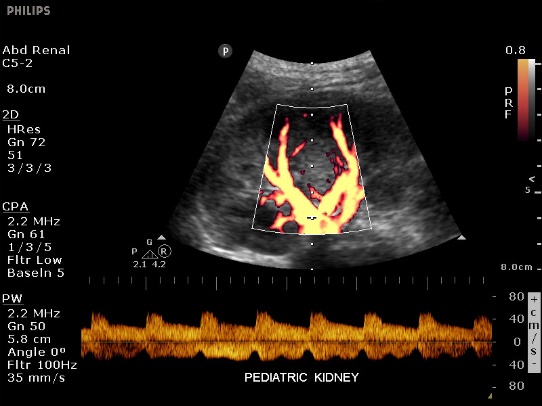 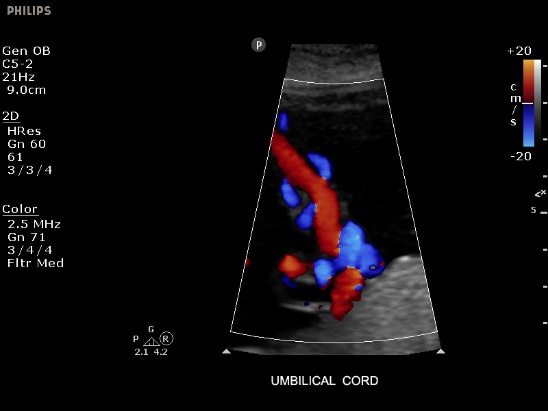 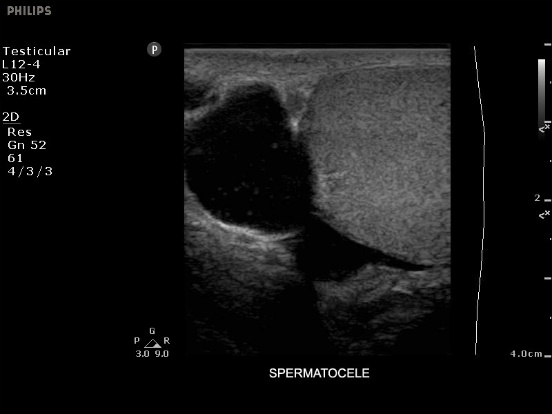 Основні властивості системи:
Дизайн консолі:3 активних порти для підключення датчиків65 536 цифрових каналівВбудований жорсткий диск ємністю 320ГбВбудований CDRW / DVD-ROM дисковод19" РК-монітор високої роздільної здатностіВага 48 кілограмиОбласті застосування:Абдомінальні дослідженняАкушерствоГінекологіяУрологіяКардіологіяНеврологіяТравматологія та ортопедіяЕндокринологіяАнгіологіяТранскраніальні дослідженняОнкологіяСкелетно-м'язова системаПоверхнево розташовані органи і структуриПедіатрія і неонатологіяПрограми розрахунків:Програми судинних розрахунківПрограми кардіологічних розрахунківПрограми розрахунків для акушерства і гінекологіїПрограми розрахунків для урологіїПрограми розрахунків для нирокРежими сканування:В-режимМ-режимРежим КДКРежим енергетичного доплера, включаючи спрямований ЕДРежим імпульсно-хвильового доплера, режим HPRFРежим постійно-хвильового доплераРежим віртуальний конвексТканинна кодована гармонікаІнверсна тканинна гармонікаТриплексний режимРежим панорамного скануванняСтандартные параметры:320Гб жорсткий диск120 сек. Кінопам’яті  Автоматична оптимізація B- режиму: iScanАвтоматична оптимізація спектра: iScanАвтоматична оптимізація ЦДК: iScanРежим тканинної гармонікиРежим віртуальний конвексПрограми для створення бази даних пацієнтівМожливість архівації зображення на HDD і CDЗменшення числа артефактів XRES